Det sker i marts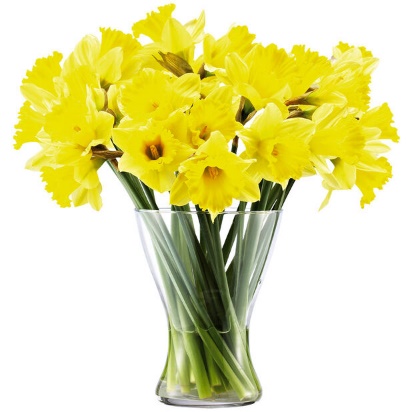 Ons. D. 1. 	   Viggo Købmand                         Kl.   9.30Ons. D. 1.             Beboermøde Stuen                    Kl. 11.00Tors. D. 2.            BrunchFre. D. 3.              Fredagsfilm                                 Kl. 10.30Man. D. 6.           Gymnastik                                   Kl. 10.30Tirs. D. 7.	  Gudstjeneste                               Kl. 10.30Tirs. D. 7.	  Oplæsning med Else                   Kl. 14.45Ons. D. 8.	  Viggo Købmand		   Kl.   9.30Ons. D. 8.            Musik v. HUS-orkestret	   Kl. 14.00Man. D. 13.	 Gymnastik 			   Kl. 10.30Tirs. D. 14. 	 Oplæsning med Else                    Kl. 10.30Ons. D. 15.	 Viggo Købmand                           Kl.   9.30Tors. D. 16.         Wellness                                       Kl. 10.30Man. D. 20. 	 Gymnastik 			   Kl. 10.30Tirs. D. 21. 	 Gudstjeneste                                Kl. 10.30Tirs. D. 21. 	 Oplæsning med Else                    Kl. 14.45Ons. D. 22. 	 Viggo Købmand                           Kl.   9.30Man. D. 27.        Gymnastik                                    Kl. 10.30Tirs. D. 28.         Oplæsning med Else                    Kl. 10.30Ons. D. 29.         Viggo Købmand                           Kl.   9.30Ons. D. 29.         PåskefrokostFre. D. 31.           Banko                                           Kl. 10.30Det sker i aprilMan. D. 3.             Gymnastik                                 Kl. 10.30Tirs. D. 4.              Påskegudstjeneste i kirken       Kl. 10.30Tirs. D. 4.              Oplæsning med Else                  Kl. 14.45Ons. D. 5.              Viggo Købmand                        Kl.   9.30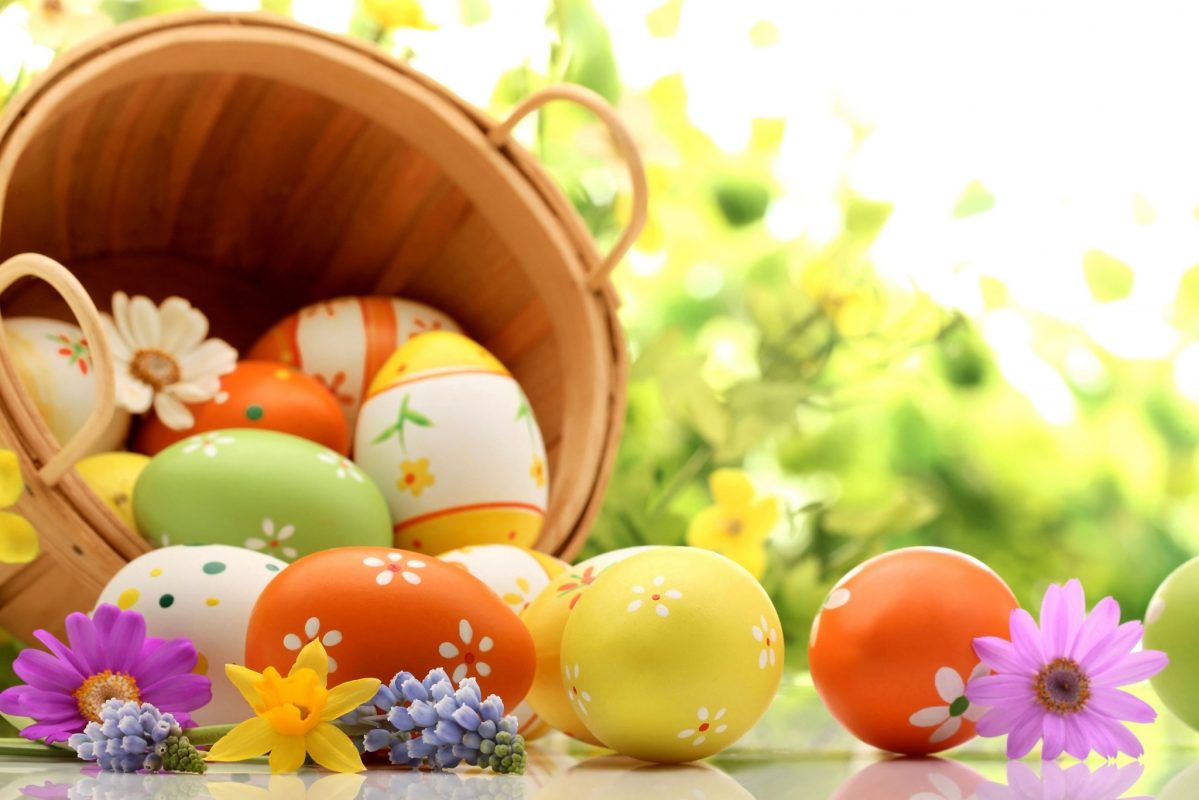 